Guía de Trabajo “ecuaciones I”Identifica la ecuación en cada imagen.Representa cada ecuación dibujando pelotitas. Resuelve las siguientes ecuauciones .Nombre:Nombre:Curso:  3ro Fecha: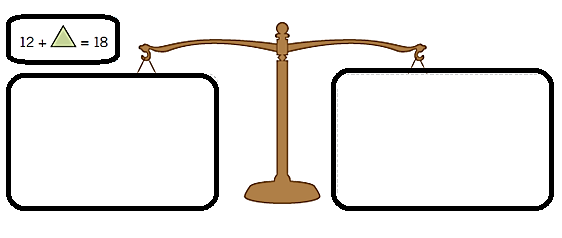 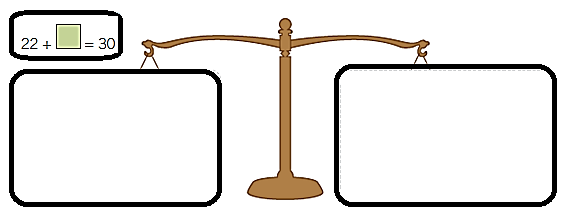 25 = 18 + x25 – 18 = x7 = x